METHODOS   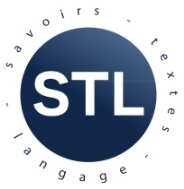 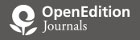 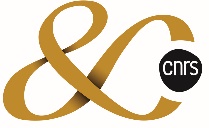 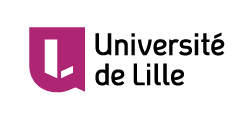 https:// journals.openedition.org/methodos/ISSN électronique 1769-7379Dernier numéro en ligne21 | 2021L’exercice en artSous la direction de Bernard Sève et Sarah TrocheL’exercice en art / Exercises for artists, art as exerciceBernard Sève et Sarah TrocheL’exercice en art : introductionFrançois BerquinFrancis Ponge, Gradus ad Parnassum Suzanne RochefortMémoriser et répéter : l’exercice dans la construction d’un art du comédien dans le second XVIIIe siècle à ParisAnne Pellois et Tomas Gonzalez Apprendre en copiant : l’acteur / actrice et ses modèles dans les pratiques de copie, d’imitation et de réactivationThéo GorinLe Théâtre d'Improvisation ou comment apprendre à improviser : de l'exercice artistique à la performance interactionnelleAnne BoissièreJouer autrement : les exercices d’Émile Jaques-Dalcroze Benjamin StraehliS’exercer pour quoi faire ?Sarah TrocheJohn Ruskin : s’exercer à l’innocenceBaptiste Tochon-DanguyExercice de l’œil, exercice de la main : le dessin comme exercice de soi à l’époque de la Renaissance maniériste Marina SerettiEsquisser un monde : l’exercice de la rêverie selon Léonard de VinciJustine PrinceApprendre à sentir : l’exercice de la perception par sa déstabilisation dans les œuvres labyrinthiquesHélène VuillermetExercices par l’informeMarianne MassinExercices de dépriseThomas SabourinL’équivoque de l’exercice en art : formation des habitudes et euristique artistique (sur Husserl et Henry)Thomas BenatouïlLe philosophe et l’acrobate (Épictète, Entretiens III, 12)Comptes rendusMichel CrubellierCompte rendu de Véronique Brière et Juliette Lemaire (éds.), Qu'est-ce qu'une catégorie ? Interprétations d'Aristote, Louvain-la-Neuve, Peeters (Aristote, Traductions et Études), 2019 Nassim El Kabli Compte rendu de Marco Menin, La morale sensitive de Rousseau. Le livre jamais écrit, Paris, L’Harmattan, 2019Bernard JolyCompte rendu de Vincent Jullien, Ce que peuvent les sciences. Une enquête, Paris, Éditions Matériologiques, 2020TravauxPublications 2020Séminaires et groupes de travail 2020-2021Colloques et journées d’études 2020-2021Thèses de doctorat soutenues en 2020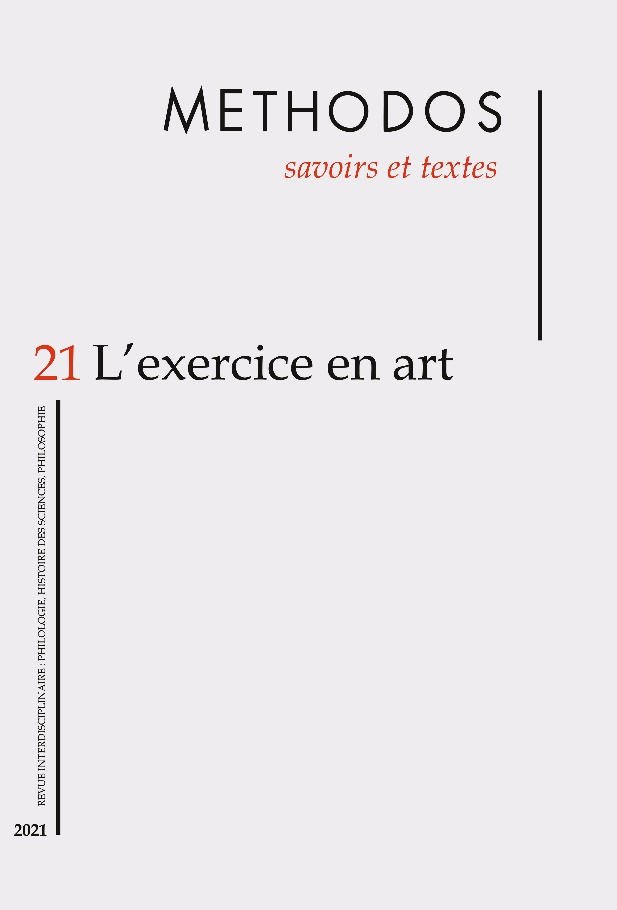 Le présent numéro porte sur « l’exercice en art ».  Nulla dies sine linea dit le proverbe – pas un jour sans s’exercer ! Mais si les exercices sont essentiels dans tous les arts, ils représentent la dimension invisible du travail artistique, souvent négligée par la recherche. Les articles ici proposés examinent le problème de différents points de vue (historique, pratique, pédagogique, méthodologique, esthétique, philosophique), à propos d’un certain nombre d’arts particulièrement significatifs (poésie, théâtre, danse, musique, dessin, peinture, œuvres labyrinthiques contemporaines). Certains articles portent sur des problèmes transversaux ou « interartistiques » (exercices de déprise, exercices par l’informe).La diversité des approches et des arts est à la mesure de l’ampleur du phénomène étudié. Des rencontres inattendues se font pourtant jour – la réflexion sur l’exercice en art n’est condamnée ni aux généralités sans prise sur la réalité artistique, ni à l’émiettement dans les singularités. Deux fortes convergences sont à remarquer : l’exercice artistique est un travail visant à acquérir de nouvelles capacités et à les renforcer, mais, tout aussi bien, un effort pour se défaire de conditionnements perceptifs ou gestuels hérités ; l’exercice artistique est toujours aussi, volontairement ou non, exercice de soi par soi.